
Département(s) de publication : 972
Annonce No 21-101898- Nom et adresse officiels de l'organisme acheteur : Ville du Lamentin.
 Correspondant : le maire, place Antonio MACEO 97232 Le Lamentin Martiniquetél. : 05-96-30-00-83télécopieur : 05-96-51-81-75courriel : grenard@mairie-lelamentin.fr;ccoueno@mairie-lelamenin.fr adresse internet : http://www.mairie-lelamentin.fr.
Adresse internet du profil d'acheteur : http://www.e-marchespublics.com.Objet du marché : Marché pour la prise en charge des déchets d'activité de la Collectivité.
Lieu d'exécution : services Techniques Municipaux.

La transmission et la vérification des documents de candidatures peuvent être effectuées par le dispositif Marché public simplifié sur présentation du numéro de SIRET : Type de procédure : procédure adaptée.
Mots descripteurs : Collecte sélective.Références de l'avis initial : 
Informations rectificatives :Dans la rubrique  "date limite de réception des offres" :
Au lieu de : "16 août 2021, à 12 heures", lire : "17 septembre 2021, à 12 heures".	Le Lamentin, le 21 Juillet 2021	Le Pouvoir Adjudicateur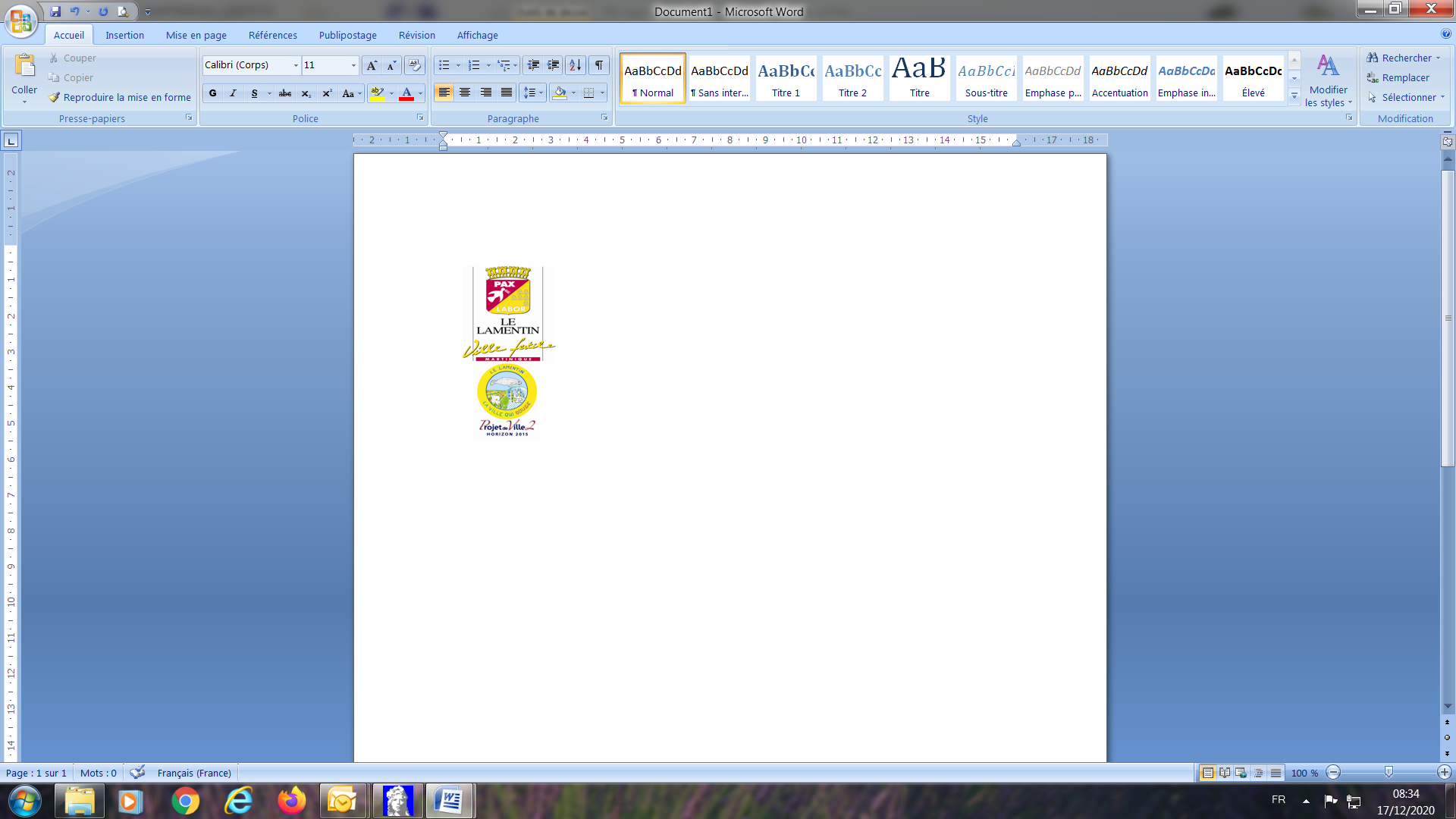 Avis d'appel public à la concurrenceRectificatifmis en ligne sur le site www.boamp.fr du 13/07/2021 au 16/08/2021